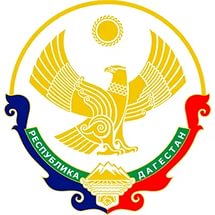 УПРАЛЕНИЯ СЕЛЬСКОГО ХОЗЯЙСТВА И ПРОДОВОЛЬСТВИЯ МУНИЦИПАЛЬНОГО  РАЙОНА «ЦУНТИНСКИЙ РАЙОН»РЕСПУБЛИКИ ДАГЕСТАН368412 Цунтинский район, с. Кидеро                                                                                           тел/факс 55-06-36   e-mail:uprcxcunta@mail.ru«15 »  август  2016 г.                                                                                                                                 №8/1=2_______    Всем руководителям сельскохозяйственных предприятийЦунтинского района         Оказание мер государственной поддержки агропромышленному комплексу с 2017 года будет осуществляться в рамках скорректированной государственной программы развития сельского хозяйства и регулирования рынков сельскохозяйственной продукции, сырья и продовольствия, предусматривающей консолидацию мер государственной поддержки сельскохозяйственного производства.         В этой связи Минсельхозпродом РД по всем направлениям государственной поддержки будут разработаны правила и порядки  предоставления  субсидий сельскохозяйственным товаропроизводителям, согласно которым меры государственной поддержки увязываются с выполнением сельскохозяйственными товаропроизводителями определенных условий перед государством, таких как:       * наличие численности работников соответствующей объемам производства и количественным показателям в хозяйственной деятельности;        *среднемесячная заработная плата работников не ниже 1,5 МРОТ;        *отсутствие задолженности по уплате налоговых  платежей и платежей по внебюджетные фонды за предшествующий год.        Повышение эффективности использование средств государственной поддержки будет рассматриваться как обязательное условие предоставления бюджетных субсидий.        В связи с вышеизложенным просим Вас,  руководителей   сельскохозяйственных предприятий Цунтинского района обратить внимание  на достижение показателей, соответствующих обязательным критериям получения мер государственной поддержки, а также на недопустимости  искажения информации в отчетных документах,  что влечет нарушение положений   Кодекса РФ об административных  правонарушениях (ФЗ от 30 марта 2016 года №77-ФЗ «О внесении изменений в Кодекс Российской Федерации об административных правонарушениях» прилагается)         Начальник Управления Сельского  хозяйства и продовольствия                                                       А.А.Алиев